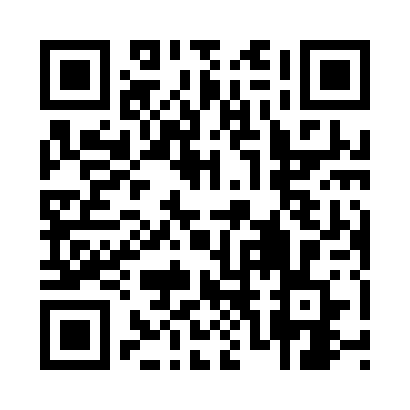 Prayer times for Tillar, Arkansas, USAMon 1 Jul 2024 - Wed 31 Jul 2024High Latitude Method: Angle Based RulePrayer Calculation Method: Islamic Society of North AmericaAsar Calculation Method: ShafiPrayer times provided by https://www.salahtimes.comDateDayFajrSunriseDhuhrAsrMaghribIsha1Mon4:365:591:104:548:209:442Tue4:366:001:104:558:209:433Wed4:376:001:104:558:209:434Thu4:386:011:104:558:209:435Fri4:386:011:114:558:209:436Sat4:396:021:114:558:209:427Sun4:406:021:114:558:199:428Mon4:406:031:114:568:199:429Tue4:416:031:114:568:199:4110Wed4:426:041:114:568:199:4111Thu4:426:041:114:568:189:4012Fri4:436:051:124:568:189:4013Sat4:446:061:124:568:189:3914Sun4:456:061:124:568:179:3815Mon4:466:071:124:568:179:3816Tue4:466:071:124:568:169:3717Wed4:476:081:124:568:169:3618Thu4:486:091:124:568:159:3619Fri4:496:091:124:568:159:3520Sat4:506:101:124:568:149:3421Sun4:516:111:124:568:149:3322Mon4:526:111:124:568:139:3223Tue4:536:121:124:568:129:3224Wed4:546:131:124:568:129:3125Thu4:546:131:124:568:119:3026Fri4:556:141:124:568:109:2927Sat4:566:151:124:568:109:2828Sun4:576:151:124:568:099:2729Mon4:586:161:124:568:089:2630Tue4:596:171:124:568:079:2531Wed5:006:181:124:568:069:24